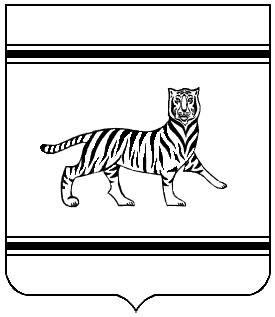 ПРОЕКТМуниципальное образование «Бирофельдское сельское поселение»Биробиджанского муниципального районаЕврейской автономной областиСОБРАНИЕ ДЕПУТАТОВРЕШЕНИЕ    .10.2021                                                                                                 № с. БирофельдОб утверждении положения «О муниципальном земельном контроле на территории муниципального образования «Бирофельдское сельское поселение» Биробиджанского муниципального района Еврейской автономной области»           В соответствии со статьей 72 Земельного кодекса Российской Федерации, Федеральным законом от 31.07.2020 №248-ФЗ «О государственном контроле (надзоре) и муниципальном контроле в Российской Федерации», Федеральным законом от 06.10.2003 № 131-ФЗ «Об общих принципах организации местного самоуправления в Российской Федерации», Уставом Бирофельдского сельского поселения Собрание депутатовРЕШИЛО:1. Утвердить прилагаемое положение «О муниципальном земельном контроле на территории муниципального образования «Бирофельдское сельское поселение» Биробиджанского муниципального района Еврейской автономной области».2. Опубликовать настоящее решение в Информационном бюллетене Бирофельдского  сельского поселения Биробиджанского муниципального района Еврейской автономной области и разместить на официальном сайте Бирофельдского сельского поселения.3. Настоящее решение вступает в силу с 1 января 2022 года, за исключением положений раздела 5 Положения о муниципальном земельном контроле на территории Бирофельдского  сельского поселения Биробиджанского муниципального района Еврейской автономной области, которое вступает в силу с 1 марта 2022 года.Заместитель председателяСобрания депутатов                                                                    Н.В.ЕременкоУТВЕРЖДЕНОрешением Собрания депутатов от .10.2021 № Положение о муниципальном земельном контролена территории муниципального образования «Бирофельдское сельское поселение» Биробиджанского муниципального района Еврейской автономной областиI. Общие положения1.1. Настоящее Положение о муниципальном земельном контроле на территории муниципального образования «Бирофельдское сельское поселение» Биробиджанского муниципального района Еврейской автономной области (далее – Положение) устанавливает порядок организации и проведения муниципального земельного контроля на территории муниципального образования «Бирофельдское сельское поселение» Биробиджанского муниципального района Еврейской автономной области в отношении земельных участков, находящихся в собственности муниципального образования (далее – муниципальный  контроль).1.2. Муниципальный контроль осуществляется администрацией Бирофельдского сельского поселения Биробиджанского района Еврейской автономной области (далее – администрация).1.3. Должностным лицом, уполномоченным на осуществление муниципального контроля, является специалист  администрации, в отсутствии специалиста  контроль осуществляет заместитель главы администрации.1.4. Должностным лицом, уполномоченным на принятие решений о проведении контрольных (надзорных) мероприятий, является глава Бирофельдского сельского поселения.1.5. Должностные лица администрации при проведении контрольного (надзорного) мероприятия в пределах своих полномочий и в объеме проводимых контрольных (надзорных) действий пользуются правами и исполняют обязанности, установленные статьей 29 Федерального закона 31.07.2020 № 248-ФЗ «О государственном контроле (надзоре) и муниципальном контроле в Российской Федерации» (далее – Федеральный закон).1.6. Предметом муниципального контроля является соблюдение юридическими лицами, индивидуальными предпринимателями, гражданами обязательных требований земельного законодательства в отношении объектов земельных отношений, за нарушение которых законодательством предусмотрена административная ответственность;1.7. Объектом муниципального земельного контроля являются объекты земельных отношений (земли, земельные участки или части земельных участков, находящиеся в собственности муниципального образования «Бирофельдское сельское поселение» Биробиджанского муниципального района Еврейской автономной области, далее – объекты муниципального контроля).Учет объектов муниципального контроля обеспечивается администрацией посредством сбора информации об объектах муниципального контроля. Учет ведется в электронном виде.К информации об объектах муниципального контроля, подлежащих учету в целях осуществления муниципального контроля, относятся:вид объекта муниципального контроля;сведения об объекте муниципального контроля и правообладателе объекта муниципального контроля.Актуализация сведений об учете объектов муниципального контроля проводится в течение года с указанием даты последних изменений по каждому объекту муниципального контроля.1.8. Перечни объектов муниципального контроля содержат наименование и место нахождения объектов муниципального контроля.1.9 Организация и осуществление муниципального контроля регулируются Федеральным законом.II. Управление рисками причинения вреда (ущерба)охраняемым законом ценностям при осуществлениимуниципального контроляСистема оценки и управления рисками при осуществлении муниципального контроля не применяется.III. Профилактика рисков причинения вреда (ущерба)охраняемым законом ценностям3.1. При осуществлении муниципального контроля могут проводиться следующие виды профилактических мероприятий:а) информирование;б) консультирование.3.2. Информирование3.2.1. Администрация осуществляет информирование контролируемых лиц и иных заинтересованных лиц по вопросам соблюдения обязательных требований. Информирование осуществляется посредством размещения сведений о муниципальном контроле:а) на официальном сайте администрации в сети «Интернет» (далее – страница в сети «Интернет»);б) в средствах массовой информации;в) через личные кабинеты (при их наличии) контролируемых лиц в государственных информационных системах;г) в федеральной государственной информационной системе «Единый портал государственных и муниципальных услуг (функций)»;д) на информационных стендах администрации.3.2.2. Информирование также осуществляется по телефону должностными лицами администрации.3.2.3. На странице в сети «Интернет» размещаются сведения, предусмотренные частью 3 статьи 46 Федерального закона.3.3. Консультирование3.3.1. Должностное лицо администрации по обращениям контролируемых лиц и их представителей осуществляет консультирование (дает разъяснения по вопросам, связанным с организацией и осуществлением контроля.3.3.2. Консультирование может осуществляться должностным лицом администрации следующими способами:а) с использованием телефона;б) посредством видео-конференц-связи;в) на личном приеме;г) в ходе проведения профилактического мероприятия;д) в ходе проведения контрольного (надзорного) мероприятия.3.3.3 Консультирование проводится в устной форме, за исключением случаев, когда контролируемое лицо письменно заявляет о направлении ему письменного ответа.3.3.4. Должностные лица администрации предоставляют информацию по следующим вопросам:а) по вопросам организации и осуществления муниципального контроля;б) о порядке осуществления профилактических мероприятий, контрольных (надзорных) мероприятий, установленных настоящим Положением;в) об обязательных требованиях, установленных земельным законодательством.3.3.6. Контролируемое лицо вправе направить запрос о предоставлении письменного ответа в сроки, установленные Федеральным законом  02.05.2006 № 59-ФЗ «О порядке рассмотрения обращений граждан Российской Федерации».3.5.7. При поступлении 5 однотипных обращений контролируемых лиц и их представителей консультирование осуществляется посредством размещения на странице в сети Интернет письменных разъяснений, подписанных уполномоченными должностными лицами администрации.3.5.8. Администрация осуществляет учет консультирований.IV. Осуществление муниципального контроля4.1. При проведении контрольных (надзорных) мероприятий, связанных с посещением объектов муниципального контроля, должностными лицами администрации для фиксации доказательств нарушений обязательных требований могут использоваться фотосъемка, аудио- и видеозапись, иные способы фиксации таких доказательств.Решение об использовании фотосъемки, аудио- и видеозаписи, иных способов фиксации доказательств нарушений обязательных требований при осуществлении контрольных (надзорных) мероприятий принимается должностным лицом администрации самостоятельно.4.2. В случае если проведение контрольного (надзорного) мероприятия оказалось невозможным в связи с отсутствием контролируемого лица по месту нахождения (осуществления деятельности), либо в связи с фактическим неосуществлением деятельности контролируемым лицом, либо в связи с иными действиями (бездействием) контролируемого лица, повлекшими невозможность проведения или завершения контрольного (надзорного) мероприятия, должностное лицо администрации составляет акт о невозможности проведения контрольного (надзорного) мероприятия с указанием причин и информирует контролируемое лицо о невозможности проведения контрольного (надзорного) мероприятия в порядке, предусмотренном частями 4 и 5 статьи 21 Федерального закона. В этом случае должностное лицо администрации вправе совершить контрольные (надзорные) действия в рамках указанного контрольного (надзорного) мероприятия в любое время до завершения проведения контрольного (надзорного) мероприятия.4.3. В случае временной нетрудоспособности в связи с нахождением на амбулаторном лечении, болезни индивидуальный предприниматель, гражданин, являющиеся контролируемыми лицами, вправе представить в администрацию информацию о невозможности присутствия при проведении контрольного (надзорного) мероприятия, в связи с чем, проведение контрольного (надзорного) мероприятия переносится на срок, необходимый для устранения обстоятельств, послуживших поводом для данного обращения в администрацию.V. Контрольные (надзорные) мероприятия5.1. При осуществлении муниципального контроля мероприятия, могут проводиться на плановой и внеплановой основе. Плановые контрольные (надзорные) мероприятия осуществляются в соответствии со статьей 61 Федерального закона. Внеплановые контрольные (надзорные) мероприятия осуществляются в соответствии со статьей 66 Федерального закона.5.1.1. Взаимодействие с контролируемым лицом осуществляется при проведении следующих контрольных (надзорных) мероприятий:инспекционный визит;документарная проверка;выездная проверка.5.1.2. Без взаимодействия с контролируемым лицом проводятся следующие контрольные (надзорные) мероприятия:наблюдение за соблюдением обязательных требований;выездное обследование.5.1.3. Контрольные (надзорные) мероприятия, за исключением контрольных (надзорных) мероприятий без взаимодействия с контролируемым лицом, осуществляются путем совершения следующих контрольных действий:осмотр;опрос;получение письменных объяснений;инструментальное обследование;истребование документов, которые в соответствии с обязательными требованиями должны находиться в месте нахождения (осуществления деятельности) контролируемого лица (его филиалов, представительств, обособленных структурных подразделений) либо объекта контроля.5.2. Плановые контрольные мероприятия 5.2.1. Плановые контрольные мероприятия осуществляются в соответствии со статьей 61 Федерального закона.5.2.2. Плановые контрольные мероприятия осуществляются в соответствии с ежегодными планами проведения плановых контрольных мероприятий.План проведения плановых контрольных мероприятий разрабатывается в соответствии с Правилами формирования плана проведения плановых контрольных (надзорных) мероприятий на очередной календарный год, его согласования с органами прокуратуры, включения в него и исключения из него контрольных (надзорных) мероприятий в течение года, утвержденными постановлением Правительства Российской Федерации от 31.12.2020 № 2428, с учетом особенностей, установленных настоящим Положением.5.3. Внеплановые контрольные мероприятия5.3.1. Внеплановые контрольные (надзорные) мероприятия осуществляются в соответствии со статьей 66 Федерального закона.По основаниям для проведения контрольных (надзорных) мероприятий, предусмотренным в пунктах 1, 3, 4 части 1 статьи 57 Федерального закона, внеплановые контрольные (надзорные) мероприятия осуществляются в виде инспекционного визита, документарной проверки и выездной проверки.  5.3.2. По основанию для проведения контрольных (надзорных) мероприятий, предусмотренному в пункте 5 части 1 статьи 57 Федерального закона, внеплановые контрольные (надзорные) мероприятия осуществляются в виде инспекционного визита, документарной проверки и выездной проверки.5.3.5. Перечень внеплановых контрольных мероприятий и допустимых контрольных действий в составе каждого контрольного мероприятия:5.3.5.1. Инспекционный визит.Инспекционный визит проводится в соответствии со статьей 70 Федерального закона.В ходе документарной проверки могут совершаться следующие действия:а) осмотр;б) опрос;в) получение письменных объяснений;г) истребование документов, которые в соответствии с обязательными требованиями должны находиться в месте нахождения (осуществления деятельности) контролируемого лица (его филиалов, представительств, обособленных структурных подразделений) либо объекта контроля.д) инструментальное обследование.5.3.5.3. Документарная проверка.Документарная проверка проводится в соответствии со статьей 72 Федерального закона.В ходе документарной проверки могут совершаться следующие действия:а) получение письменных объяснений;б) истребование документов.5.3.5.4. Выездная проверка.Выездная проверка проводится в соответствии со статьей 73 Федерального закона.В ходе выездной проверки могут совершаться следующие действия:а) осмотр;б) опрос;в) получение письменных объяснений;г) истребование документов;д) инструментальное обследование.Срок проведения выездной проверки составляет 10 рабочих дней. В отношении одного субъекта малого предпринимательства общий срок взаимодействия в ходе проведения выездной проверки составляет 50 часов для малого предприятия и 15 часов для микро-предприятия.5.4. Решения, принимаемые по результатам контрольных(надзорных) мероприятийПо результатам контрольных мероприятий принимаются решения в соответствии со статьей 90 Федерального закона.VI. Ключевые показатели муниципального контроля и их целевые значения6.1. Ключевые показатели вида контроля и их целевые значения, индикативные показатели для видов муниципального контроля утверждаются Собранием депутатов Бирофельдского сельского поселения Биробиджанского района Еврейской автономной области.VII. Досудебный (внесудебный) порядок обжалования решенийадминистрации, действий(бездействия) ее должностных лиц при осуществлениимуниципального контроляВ соответствии с положениями части 4 статьи 39 Федерального закона досудебный порядок подачи жалоб при осуществлении муниципального контроля не применяется.